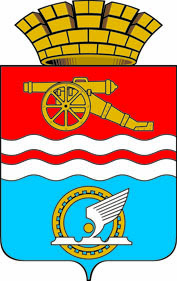 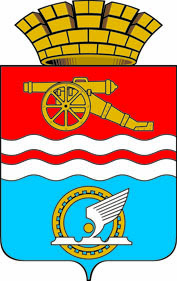 СВЕРДЛОВСКАЯ ОБЛАСТЬОРГАН МЕСТНОГО САМОУПРАВЛЕНИЯ «КОМИТЕТ ПО УПРАВЛЕНИЮ ИМУЩЕСТВОМ  КАМЕНСК-УРАЛЬСКОГО ГОРОДСКОГО ОКРУГА»П Р И К А Зот 07.12.2022  № 1570Об установлении публичного сервитута в отношении  земельных участков в целях эксплуатации линейного объектаВ соответствии со статьей 23, главой V. 7 Земельного кодекса Российской Федерации, статьей 3.3 Федерального закона Российской Федерации от 25 октября 2001 года №137-ФЗ «О введении в действие Земельного кодекса Российской Федерации», на основании ходатайства вх. №3834 от 07.11.2022 открытого акционерного общества «Межрегиональная  распределительная сетевая компания Урала», орган местного самоуправления «Комитет по управлению имуществом Каменск-Уральского городского округа»ПРИКАЗЫВАЕТ: Установить в интересах открытого акционерного общества «Межрегиональная  распределительная сетевая компания Урала» (ОГРН 1056604000970, ИНН 6671163413, место нахождения: Свердловская область, город Екатеринбург, улица Мамина-Сибиряка, строение 140)  публичный сервитут на 49 лет в целях эксплуатации существующих объектов электросетевого хозяйства (ЭСК ПС 110/10 кВ Каменская, включающий в т.ч. ВЛ-10 кВ ф. Золотовал), кадастровый номер сооружения 66:45:0000000:12885, свидетельство о государственной регистрации права 66 АГ 318930 от 11.07.2008, запись регистрации №66-66-03/045/2008-139 от 11.07.2008, в отношении земельных участков с кадастровыми номерами:и части земель, находящихся в  государственной или муниципальной собственности и не предоставленные гражданам или юридическим лицам.Утвердить границы публичного сервитута в отношении частей земельных участков, указанных в пункте 1 настоящего приказа, в соответствии со схемой и каталогом координат (приложение № 1).ОАО «МРСК Урала» привести земельные участки в состояние, пригодное для использования в соответствии с видом разрешенного использования, в срок не позднее, чем 3(три) месяца после капитального или текущего ремонта, реконструкции, эксплуатации, консервации, сноса инженерного сооружения, для размещения которого установлен публичный сервитут. Установить сроки и график ремонтно-эксплуатационных работ по обслуживанию инженерного сооружения (при необходимости): ежегодно с 1 января по 31 декабря.Направить копию решения об установлении публичного сервитута в орган регистрации прав и обладателю публичного сервитута.Разместить настоящий приказ на официальном сайте Администрации Каменск-Уральского городского округа в информационно-телекоммуникационной сети Интернет https://kamensk-uralskiy.ru и на официальном сайте ОМС «Комитет по управлению имуществом Каменск-Уральского городского округа» (https://imush.kamensk-uralskiy.ru) в установленный законодательством срок.Контроль за исполнением настоящего приказа возложить на начальника отдела по земле О.С. Пермякову.Председатель Комитета							 А.С. Зубаревп/пКадастровый номерАдрес земельного участка123166:45:0200102:21г. Каменск-Уральский, коллективное садоводческое товарищество №102, участок 21266:45:0200102:41г. Каменск-Уральский, коллективное садоводческое товарищество №102, участок 41366:45:0200102:5г. Каменск-Уральский, коллективное садоводческое товарищество №102, участок 5466:45:0200115:100г. Каменск-Уральский, коллективное садоводческое товарищество №115566:45:0200115:78г. Каменск-Уральский, коллективное садоводческое товарищество №115666:45:0200115:82г. Каменск-Уральский, коллективное садоводческое товарищество №115, участок 82766:45:0200115:86г. Каменск-Уральский, коллективное садоводческое товарищество №115866:45:0200115:91г. Каменск-Уральский, коллективное садоводческое товарищество №115, участок 91966:45:0200115:95г. Каменск-Уральский, коллективное садоводческое товарищество №1151066:45:0200115:98г. Каменск-Уральский, коллективное садоводческое товарищество №1151166:45:0200171:28г. Каменск-Уральский, с южной, юго-западной и западной сторон территории подстанции «Каменская» по улице Бокситовая, №2